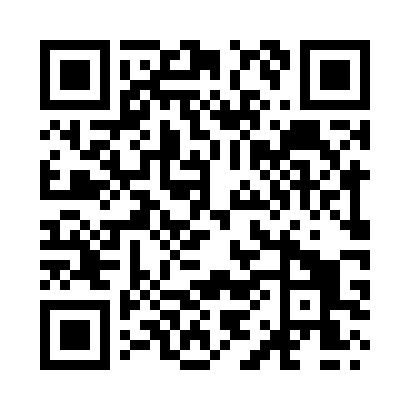 Prayer times for Claverdon, Warwickshire, UKMon 1 Jul 2024 - Wed 31 Jul 2024High Latitude Method: Angle Based RulePrayer Calculation Method: Islamic Society of North AmericaAsar Calculation Method: HanafiPrayer times provided by https://www.salahtimes.comDateDayFajrSunriseDhuhrAsrMaghribIsha1Mon3:004:501:116:499:3111:212Tue3:014:511:116:499:3111:213Wed3:014:521:116:489:3011:214Thu3:024:521:116:489:3011:215Fri3:024:531:126:489:2911:206Sat3:034:541:126:489:2911:207Sun3:034:551:126:489:2811:208Mon3:044:561:126:479:2711:209Tue3:054:571:126:479:2711:1910Wed3:054:581:126:479:2611:1911Thu3:064:591:126:469:2511:1912Fri3:065:001:136:469:2411:1813Sat3:075:021:136:459:2311:1814Sun3:085:031:136:459:2211:1715Mon3:085:041:136:449:2111:1716Tue3:095:051:136:449:2011:1617Wed3:105:071:136:439:1911:1618Thu3:105:081:136:439:1811:1519Fri3:115:091:136:429:1611:1520Sat3:125:111:136:419:1511:1421Sun3:125:121:136:419:1411:1322Mon3:135:131:136:409:1311:1323Tue3:145:151:136:399:1111:1224Wed3:155:161:136:389:1011:1125Thu3:155:181:136:379:0811:1126Fri3:165:191:136:379:0711:1027Sat3:175:211:136:369:0511:0928Sun3:185:221:136:359:0411:0829Mon3:185:241:136:349:0211:0830Tue3:195:251:136:339:0011:0731Wed3:205:271:136:328:5911:06